                                            „Smart school for smart age”Spotkanie z rodzicami.The  meeting with parents. W dniu czwartego  październiku zostało zorganizowane spotkanie dla rodziców , którzy gościli w swoich domach uczniów z krajów partnerskich. Dziękując za pomoc i zaangażowanie w realizację naszego projektu wręczyliśmy im podziękowania i poczęstowaliśmy ich ciastem i kawą. Spotkanie odbyło się w bardzo miłej atmosferze. Rodzice bardzo chętnie dzielili się własnymi doświadczeniami z pobytu gości w ich domach.  On the fourth of October a meeting was organized for parents who hosted students from partner countries in their homes. Thanking for help and commitment to the implementation of our project, we gave them thanks and offered them cake and coffee. The meeting took place in a very nice atmosphere. Parents were very happy to share their own experiences of guests staying at their homes.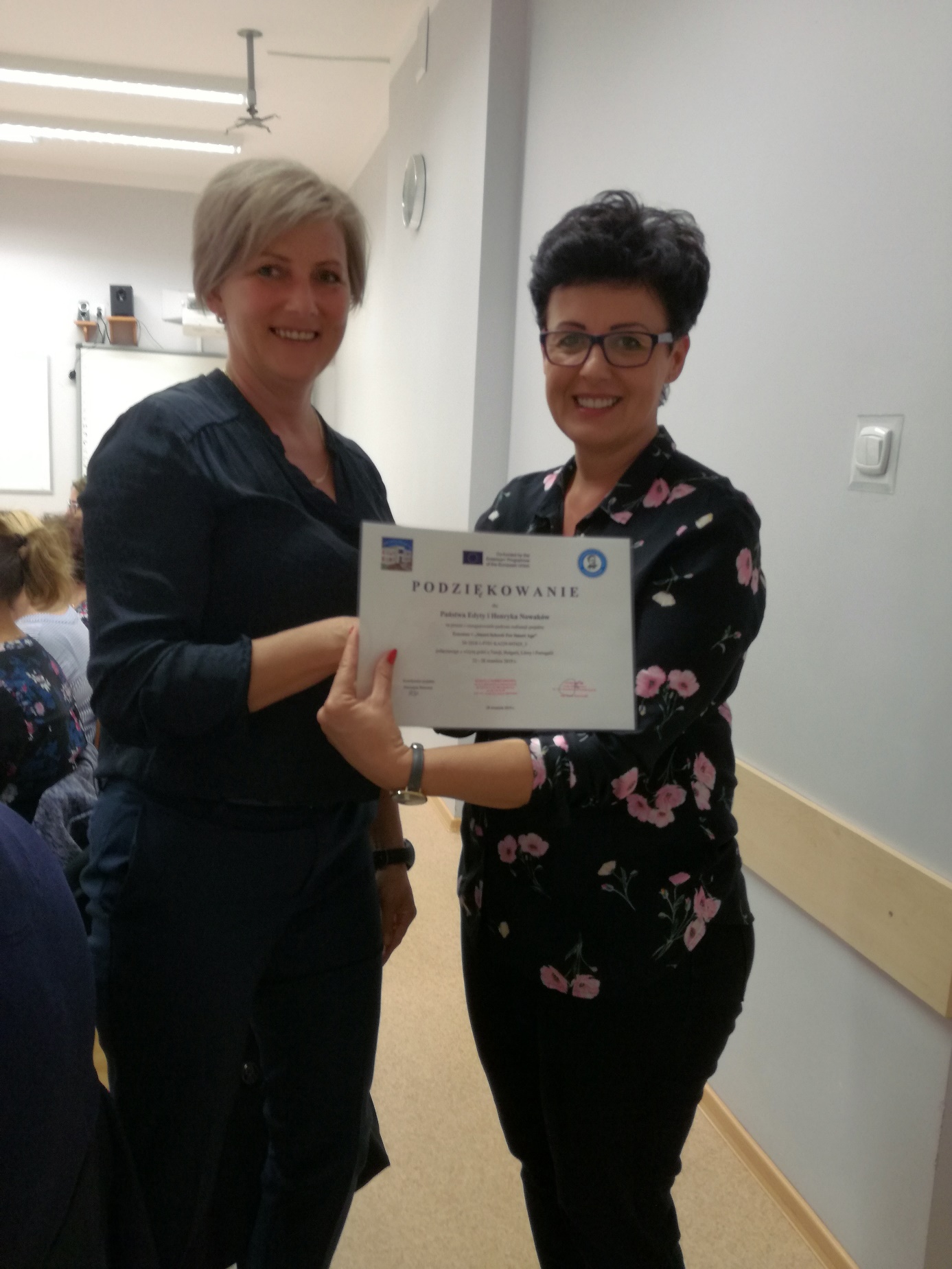 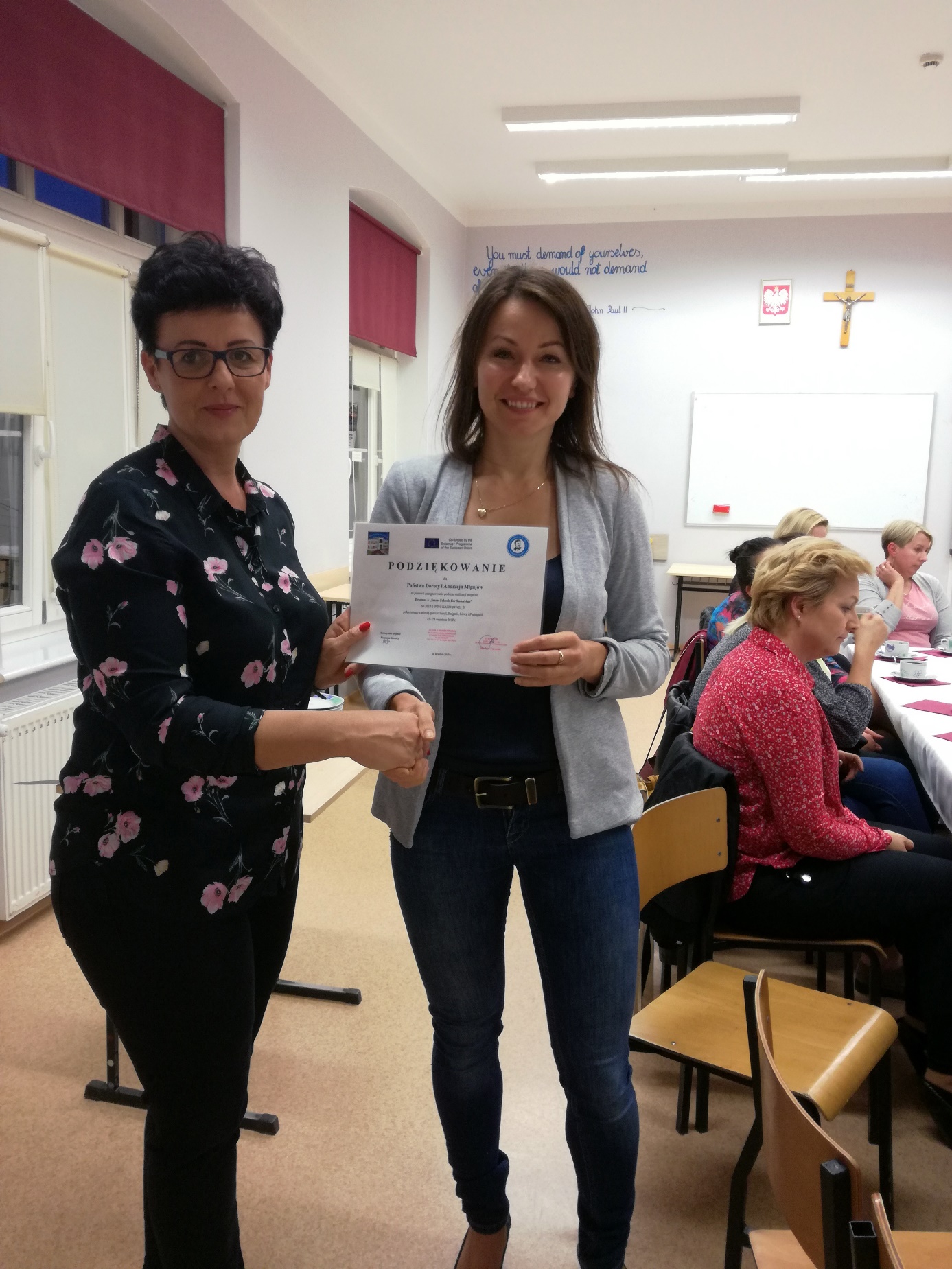 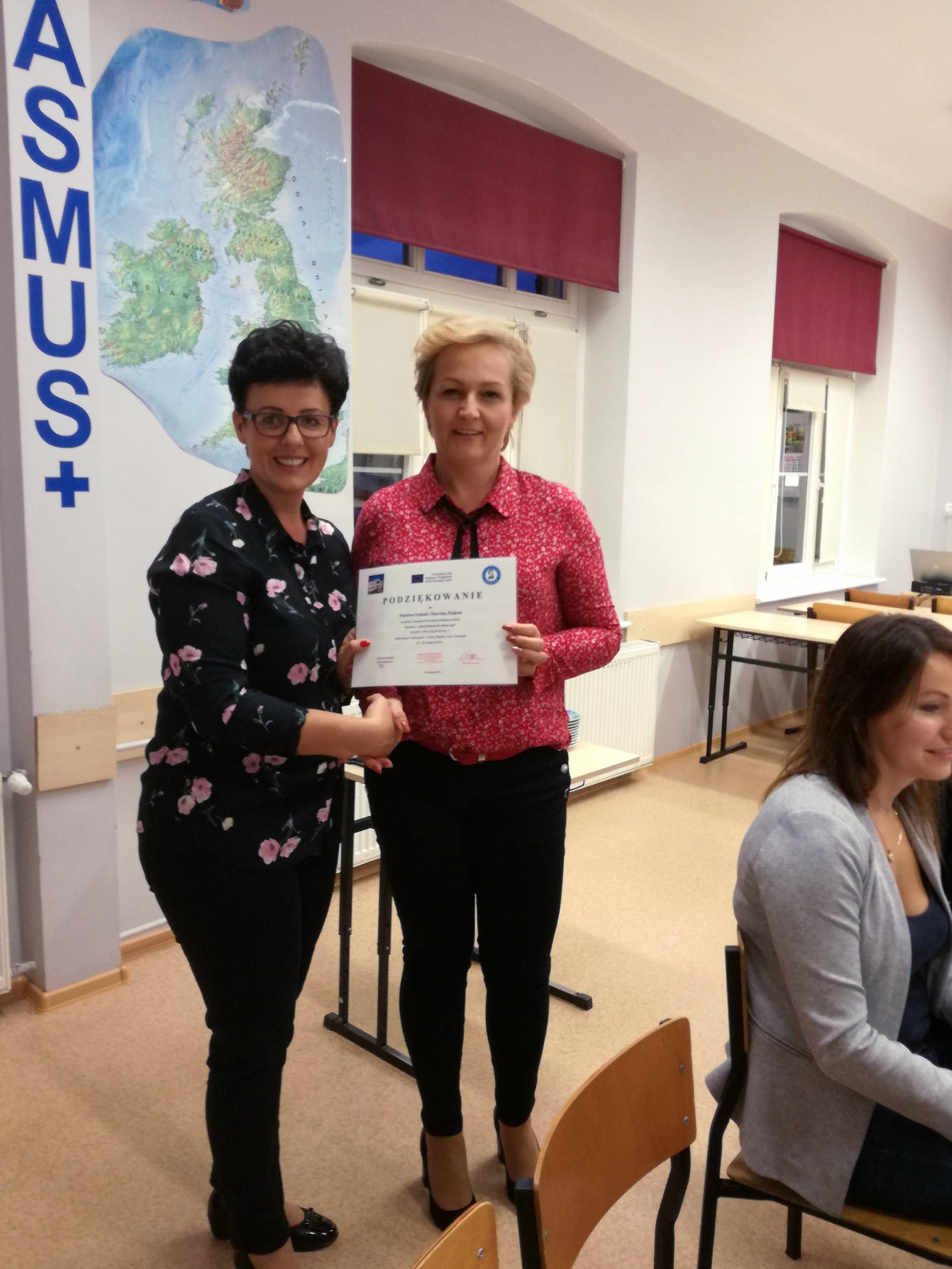 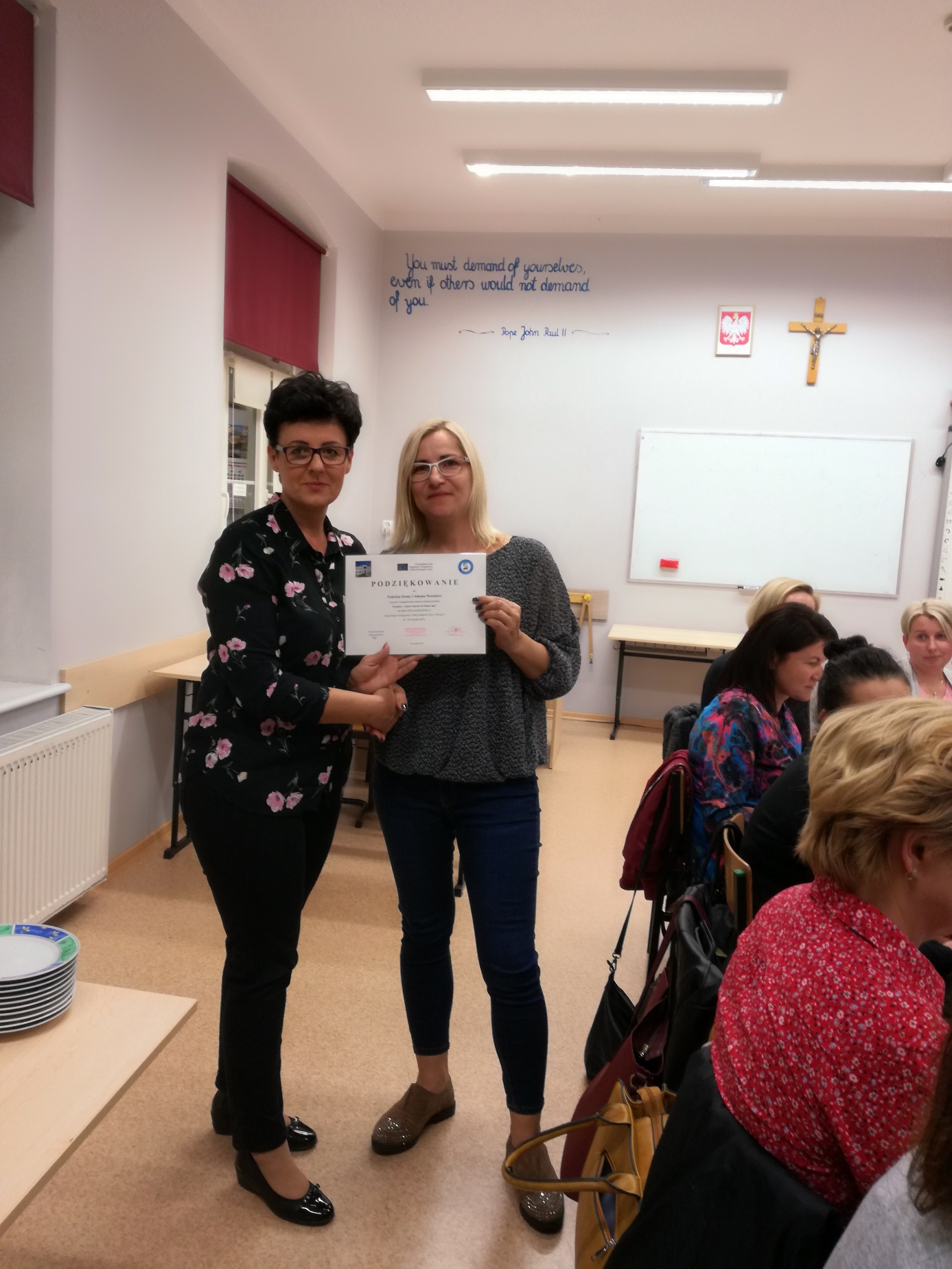 